22.04.2020Г. Тема: «В конце всех победителей победит Христос: новомученники ХХ века».Новая тема. Прочитать § 29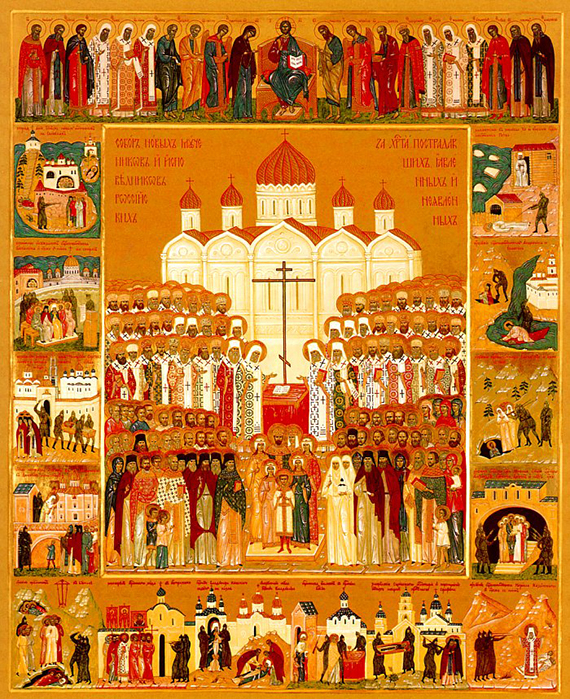 Написана к прославлению их на Юбилейном Архиерейском Соборе Русской Православной Церкви 13-16 августа 2000 года.Перед иконописцами стояла задача создать собирательный образ подвига, совершенного Русской Церковью в ХХ веке в лице бесчисленного сонма Ее членов.Икона состоит из трех частей: средника, как главной части, где представлен собор святых, предстоящих в прославленном состоянии; деисусного чина в верхнем ряду; боковых клейм с изображениями мученических подвигов.В верхней части по золоту фона сделана надпись, содержащая наименование иконы и выполненная стилизованным уставом XV века. Сонм новопрославленных святых угодников Божиих представлен на фоне храма, изображающего храм Христа Спасителя в Москве.В центре деисусного чина, олицетворяющего Церковь Небесную, помещен, как всегда, образ Христа, восседающего на престоле. В раскрытом Евангелии в Его руках написаны слова: “Аз есмь свет миру” (Ин.8:12). Его образ завершает вертикаль: царственные мученики – престол – крест – купол храма. Благодаря этому, образ Спасителя главенствует в иконе, чем поясняется смысл мученичества, как следование Господу Иисусу Христу по крестному пути.КЛЕЙМАНепосредственное раскрытие подвига мучеников дано в клеймах по сторонам средника.Клейма справа по вертикали - изображения мученических кончин отдельных святых.Клейма слева – массовые сцены.В среднике и в деисусном чине преобладает состояние покоя, в то время как в клеймах преобладает состояние движения.Все клейма имеют развернутые наименования на церковно-славянском языке, выполненные полууставом, даты в описаниях клейм даны по старому стилю.3. Д/З § 29 найти в интернете одно из событий, описанных в клеймах и кратко описать его.  ПЕРВОЕ КЛЕЙМО
СоловкиИзображен Соловецкий монастырь, прославившийся знаменитыми святыми, начиная с подвизавшихся здесь в XV веке преподобных Зосимы, Савватия и Германа. В ХХ веке Соловецкий монастырь украсился еще одним чином святости – многочисленным чином святых мучеников.ВТОРОЕ КЛЕЙМО
Страдание и блаженная кончина священномученика Петра (Полянского), митрополита Крутицкого, Местоблюстителя Патриаршего ПрестолаТРЕТЬЕ КЛЕЙМО
Суд над священномучеником Вениамином (Казанским), митрополитом Петроградским и Гдовским, и с ним пострадавшимиЧЕТВЕРТОЕ КЛЕЙМО
Подвиг двух праведников: священномученика Андроника, архиепископа Пермского и Соликамского, и священномученика Гермогена, епископа Тобольского и СибирскогоПЯТОЕ КЛЕЙМО
Разорение одной из величайших русских святынь – Троице-Сергиевой Лавры и похищение мощей преподобного Сергия РадонежскогоШЕСТОЕ КЛЕЙМО
Трагедия в Алапаевске5 июля 1918 года. Святых великую княгиню Елисавету и ее келейницу Варвару вместе с великим князем Сергеем Михайловичем, князем Владимиром Палеем, еще тремя князьями и преданными слугами сбрасывают в шахту.СЕДЬМОЕ КЛЕЙМО
Святейший Патриарх Тихон в заточении в Донском монастыре.Святой Тихон – великий иерарх. Промыслом Божиим возведенный на Патриарший Престол после двухсотлетнего перерыва в необычайно трудный исторический период.ВОСЬМОЕ КЛЕЙМО
Убийство Царской Семьи в Екатеринбурге в подвале дома Ипатьева 4 (17) июля 1918 года.ДЕВЯТОЕ КЛЕЙМО
Массовый расстрел праведников на полигоне Бутово под Москвой в 1930-е годы.ДЕСЯТОЕ КЛЕЙМО
Расстрел крестного хода в АстраханиКрестные ходы в знак протеста против гонений на Церковь проводились во многих городах на протяжении 1918-1919 годов. Большевики же расстреливали мирных людей.ОДИННАДЦАТОЕ КЛЕЙМО
Праведная кончина священномученика Владимира, митрополита Киевского 25 января 1918 годаДВЕНАДЦАТОЕ КЛЕЙМО
Образ безымянной святой жены с детьмиТРИНАДЦАТОЕ КЛЕЙМО
Арест священника в храме во время богослуженияЧЕТЫРНАДЦАТОЕ КЛЕЙМО
Разорение Саровской обители, похищение мощей преподобного СерафимаПЯТНАДЦАТОЕ КЛЕЙМО
Убиение святителя Кирилла, митрополита Казанского в Чимкенте 7 (20) ноября 1937 года.Записать в тетради:- Средник это…- Клейма – это…- Дискусный чин - это…